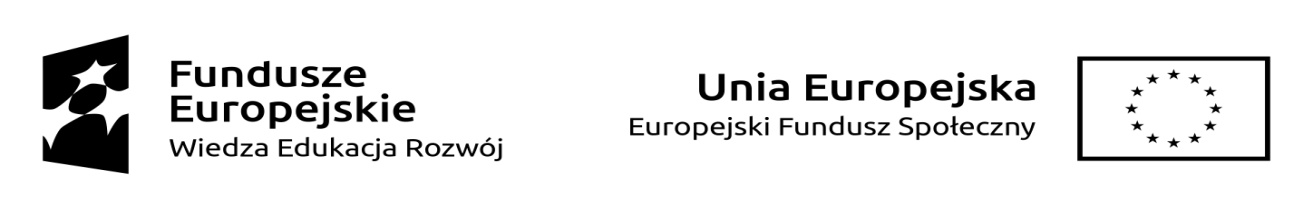 OŚWIADCZENIEW związku z realizacją projektu „Interdyscyplinarne studia doktoranckie Instytutu Medycyny Wsi w Lublinie ŚRODOWISKO I ZDROWIE” wyrażam zgodę na objęcie opieką naukową Pana/Panią:…………………………………………………………………………………………………………………………………………………................................................................                                           ...................................................................                                                                                                                                                                   (miejscowość, data)                                                                                             (czytelny podpis)